新竹縣發展遲緩兒童早期療育補助－申請表(表一) 109.06.10修訂新竹縣發展遲緩兒童早期療育補助－申請須知本補助每2個月申請一次，請於3、5、7、9、11月10日前及隔年1/8前提出申請(遇假日請提前)，郵寄以掛號郵戳日期為憑。逾期不受理。申請補助受理時間如下表：請於收件期間之週一至週五8：30-17：00送件。(中午可收件)送件方式以 親送 或 掛號郵寄 皆可，寄件以郵戳日期為憑。地址：302新竹縣竹北市縣政二路620號(早療通報中心收)申請期限：同一月份費用須在半年內申請，不可跨年度。例如：1.2月份證明單，可送件期為3/1-3/10、5/1-5/10、7/1-7/10。9.10月份證明單，可送件期為11/1-11/10、12/25-隔年1/8前。11.12月份證明單，可送件期僅有12/25-隔年1/8前。表格粗框請詳實填寫，並由執行療育人員於核章欄位蓋章。日期塗改需於塗改處加蓋療育人員章，若未核章視為無效次數不予補助。交通費核算次數方式：以醫療院所為單位，每家每日補助一次200元。療育費補助依每次課程實際金額核撥，設有單次金額上限最高800元，除設籍尖石、五峰之兒童單次最高1,000元。需繳付收據正本，自費收據須註明兒童姓名、療育日期、療育金額。交通費及療育費依實際上課情形核定金額，合計每月最高3,000元，具低收入戶資格證明者每月最高5,000元。本補助相關表單請自行影印使用，不可使用回收紙列印。早期療育補助申請表格下載路徑：◎路徑：新竹縣政府社會處→業務專區→兒童及少年福利→兒童發展早期療育服務→兒童早期療育費用補助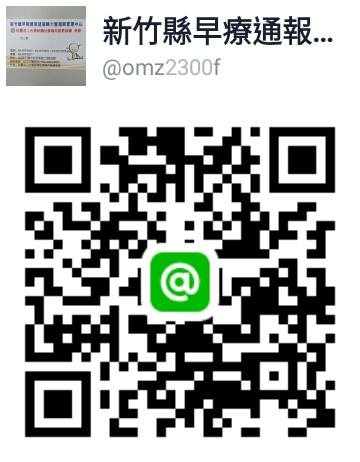 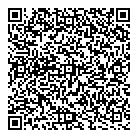 若有任何疑問，請與我們聯絡上班時間：週一至週五 08：30-17：00電話：03-6573603E-MAIL：tainewhope@gmail.comFB粉絲頁：新竹縣兒童發展早期療育通報轉介暨個案管理中心官方Line ID：@omz2300f(一定要加@)新竹縣發展遲緩兒童早期療育補助證明單－交通費(表二) 109.06.10修訂1.本表填寫同一個月份之課程。每兩個月申請一次，請於3、5、7、9、11月10日前及隔年1/8前提出申請(遇假日請提前)，郵寄以掛號郵戳日期為憑。逾期不受理。2.交通費核算次數方式：以醫療院所為單位，每家每日補助一次200元。3.表格粗框請詳實填寫，療育單位請蓋醫療院所章亦可自行填寫，療育人員核章欄位請蓋章(簽名不計)。日期塗改需於塗改處加蓋療育人員章，若未核章視為無效次數不予補助。新竹縣發展遲緩兒童早期療育補助證明單－療育費(表三)  109.06.10修訂1.本表可填寫2個月份之課程。每兩個月申請一次，請於3、5、7、9、11月10日前及隔年1/8前提出申請(遇假日請提前)，郵寄以掛號郵戳日期為憑。逾期不受理。2.自費收據須註明兒童姓名、療育日期、療育金額，並繳付收據正本。3.療育費補助依每次實際金額核撥，設有單次金額上限最高800元。  設籍尖石、五峰之兒童單次最高1,000元。4.表格粗框請詳實填寫，療育單位請蓋醫療院所章亦可自行填寫，療育人員核章欄位請蓋章(簽名不計)。日期塗改需於塗改處加蓋療育人員章，若未核章視為無效次數不予補助。新竹縣發展遲緩兒童早期療育補助變更郵局帳戶切結書本人(申請人)　　　　　　　　　申請兒童　　　　　　　　　之療育補助，因故無法檢附兒童之郵局存簿，請改以下列帳戶入帳。無法檢附之原因：更改之帳戶姓名：　　　　　　　　　身分證字號：局號-帳號：上述若與事實不符，願付一切法律責任，且繳回上述已請領之補助款項，特此具結。此致新竹縣政府    申請人：                          簽章　　與兒童之關係：    身分證字號：    戶籍地址：    聯絡電話：中華民國年月日兒童基本資料兒童姓名身分證字號身分證字號身分證字號生日  年   月  日兒童基本資料戶籍地址兒童基本資料療育證明□身心障礙證明，類別/輕重程度：  □聯合評估報告書，評估醫院：□(疑似)發展遲緩診斷證明書，開立醫院：本次檢附文件之有效日期起訖：    年    月    日至    年    月    日□身心障礙證明，類別/輕重程度：  □聯合評估報告書，評估醫院：□(疑似)發展遲緩診斷證明書，開立醫院：本次檢附文件之有效日期起訖：    年    月    日至    年    月    日□身心障礙證明，類別/輕重程度：  □聯合評估報告書，評估醫院：□(疑似)發展遲緩診斷證明書，開立醫院：本次檢附文件之有效日期起訖：    年    月    日至    年    月    日□身心障礙證明，類別/輕重程度：  □聯合評估報告書，評估醫院：□(疑似)發展遲緩診斷證明書，開立醫院：本次檢附文件之有效日期起訖：    年    月    日至    年    月    日□身心障礙證明，類別/輕重程度：  □聯合評估報告書，評估醫院：□(疑似)發展遲緩診斷證明書，開立醫院：本次檢附文件之有效日期起訖：    年    月    日至    年    月    日□身心障礙證明，類別/輕重程度：  □聯合評估報告書，評估醫院：□(疑似)發展遲緩診斷證明書，開立醫院：本次檢附文件之有效日期起訖：    年    月    日至    年    月    日□身心障礙證明，類別/輕重程度：  □聯合評估報告書，評估醫院：□(疑似)發展遲緩診斷證明書，開立醫院：本次檢附文件之有效日期起訖：    年    月    日至    年    月    日□身心障礙證明，類別/輕重程度：  □聯合評估報告書，評估醫院：□(疑似)發展遲緩診斷證明書，開立醫院：本次檢附文件之有效日期起訖：    年    月    日至    年    月    日□身心障礙證明，類別/輕重程度：  □聯合評估報告書，評估醫院：□(疑似)發展遲緩診斷證明書，開立醫院：本次檢附文件之有效日期起訖：    年    月    日至    年    月    日兒童基本資料兒童身份類別□原住民子女：□父/母，族別：          □父/母，族別：□新住民子女：□父/母，國籍：          □父/母，國籍：□原住民子女：□父/母，族別：          □父/母，族別：□新住民子女：□父/母，國籍：          □父/母，國籍：□原住民子女：□父/母，族別：          □父/母，族別：□新住民子女：□父/母，國籍：          □父/母，國籍：□原住民子女：□父/母，族別：          □父/母，族別：□新住民子女：□父/母，國籍：          □父/母，國籍：□原住民子女：□父/母，族別：          □父/母，族別：□新住民子女：□父/母，國籍：          □父/母，國籍：□原住民子女：□父/母，族別：          □父/母，族別：□新住民子女：□父/母，國籍：          □父/母，國籍：□原住民子女：□父/母，族別：          □父/母，族別：□新住民子女：□父/母，國籍：          □父/母，國籍：□原住民子女：□父/母，族別：          □父/母，族別：□新住民子女：□父/母，國籍：          □父/母，國籍：□原住民子女：□父/母，族別：          □父/母，族別：□新住民子女：□父/母，國籍：          □父/母，國籍：兒童基本資料福利資格□低收入戶  □非低收入戶□低收入戶  □非低收入戶□低收入戶  □非低收入戶□低收入戶  □非低收入戶□低收入戶  □非低收入戶□低收入戶  □非低收入戶□低收入戶  □非低收入戶□低收入戶  □非低收入戶□低收入戶  □非低收入戶申請人資料＊申請人須為兒童之直系尊親屬、監護人或其他經縣府核定之單位。＊申請人須為兒童之直系尊親屬、監護人或其他經縣府核定之單位。＊申請人須為兒童之直系尊親屬、監護人或其他經縣府核定之單位。＊申請人須為兒童之直系尊親屬、監護人或其他經縣府核定之單位。＊申請人須為兒童之直系尊親屬、監護人或其他經縣府核定之單位。＊申請人須為兒童之直系尊親屬、監護人或其他經縣府核定之單位。＊申請人須為兒童之直系尊親屬、監護人或其他經縣府核定之單位。＊申請人須為兒童之直系尊親屬、監護人或其他經縣府核定之單位。＊申請人須為兒童之直系尊親屬、監護人或其他經縣府核定之單位。＊申請人須為兒童之直系尊親屬、監護人或其他經縣府核定之單位。申請人資料姓名身分證字號身分證字號申請人資料與兒童關係□父母　□祖父母　□寄養家庭　□安置機構　□其他：□父母　□祖父母　□寄養家庭　□安置機構　□其他：□父母　□祖父母　□寄養家庭　□安置機構　□其他：□父母　□祖父母　□寄養家庭　□安置機構　□其他：□父母　□祖父母　□寄養家庭　□安置機構　□其他：□父母　□祖父母　□寄養家庭　□安置機構　□其他：□父母　□祖父母　□寄養家庭　□安置機構　□其他：□父母　□祖父母　□寄養家庭　□安置機構　□其他：□父母　□祖父母　□寄養家庭　□安置機構　□其他：申請人資料連絡電話申請人資料通訊地址□同兒童戶籍地□                                                                          □同兒童戶籍地□                                                                          □同兒童戶籍地□                                                                          □同兒童戶籍地□                                                                          □同兒童戶籍地□                                                                          □同兒童戶籍地□                                                                          □同兒童戶籍地□                                                                          □同兒童戶籍地□                                                                          □同兒童戶籍地□                                                                          郵政帳戶僅能使用兒童本人郵政帳戶，若使用申請人帳戶需另附切結書。郵局戶名： 　　　　　　　　　郵局局號-帳號：僅能使用兒童本人郵政帳戶，若使用申請人帳戶需另附切結書。郵局戶名： 　　　　　　　　　郵局局號-帳號：僅能使用兒童本人郵政帳戶，若使用申請人帳戶需另附切結書。郵局戶名： 　　　　　　　　　郵局局號-帳號：僅能使用兒童本人郵政帳戶，若使用申請人帳戶需另附切結書。郵局戶名： 　　　　　　　　　郵局局號-帳號：僅能使用兒童本人郵政帳戶，若使用申請人帳戶需另附切結書。郵局戶名： 　　　　　　　　　郵局局號-帳號：僅能使用兒童本人郵政帳戶，若使用申請人帳戶需另附切結書。郵局戶名： 　　　　　　　　　郵局局號-帳號：僅能使用兒童本人郵政帳戶，若使用申請人帳戶需另附切結書。郵局戶名： 　　　　　　　　　郵局局號-帳號：僅能使用兒童本人郵政帳戶，若使用申請人帳戶需另附切結書。郵局戶名： 　　　　　　　　　郵局局號-帳號：僅能使用兒童本人郵政帳戶，若使用申請人帳戶需另附切結書。郵局戶名： 　　　　　　　　　郵局局號-帳號：僅能使用兒童本人郵政帳戶，若使用申請人帳戶需另附切結書。郵局戶名： 　　　　　　　　　郵局局號-帳號：檢附文件【補助資格審查文件】於每年度費用第一次申請時檢附，每年檢附一次。1. □申請表(本表)。2. □兒童戶口名簿或戶籍謄本影本。3. □有效期限內之身心障礙證明影本(正反面)、聯合評估報告書影本(封面至綜合建議欄位)、(疑似)發展遲緩診斷證明書影本，三擇一即可。4. □兒童郵政存簿封面影本，□若使用申請人帳戶需另附切結書。5.其他證明文件：□有效期內之低收入戶證明、□緩讀證明、□寄養契約書、□安置公文等。【申請補助文件】新竹縣發展遲緩兒童早期療育補助證明單－交通費(表二)、療育費(表三)【補助資格審查文件】於每年度費用第一次申請時檢附，每年檢附一次。1. □申請表(本表)。2. □兒童戶口名簿或戶籍謄本影本。3. □有效期限內之身心障礙證明影本(正反面)、聯合評估報告書影本(封面至綜合建議欄位)、(疑似)發展遲緩診斷證明書影本，三擇一即可。4. □兒童郵政存簿封面影本，□若使用申請人帳戶需另附切結書。5.其他證明文件：□有效期內之低收入戶證明、□緩讀證明、□寄養契約書、□安置公文等。【申請補助文件】新竹縣發展遲緩兒童早期療育補助證明單－交通費(表二)、療育費(表三)【補助資格審查文件】於每年度費用第一次申請時檢附，每年檢附一次。1. □申請表(本表)。2. □兒童戶口名簿或戶籍謄本影本。3. □有效期限內之身心障礙證明影本(正反面)、聯合評估報告書影本(封面至綜合建議欄位)、(疑似)發展遲緩診斷證明書影本，三擇一即可。4. □兒童郵政存簿封面影本，□若使用申請人帳戶需另附切結書。5.其他證明文件：□有效期內之低收入戶證明、□緩讀證明、□寄養契約書、□安置公文等。【申請補助文件】新竹縣發展遲緩兒童早期療育補助證明單－交通費(表二)、療育費(表三)【補助資格審查文件】於每年度費用第一次申請時檢附，每年檢附一次。1. □申請表(本表)。2. □兒童戶口名簿或戶籍謄本影本。3. □有效期限內之身心障礙證明影本(正反面)、聯合評估報告書影本(封面至綜合建議欄位)、(疑似)發展遲緩診斷證明書影本，三擇一即可。4. □兒童郵政存簿封面影本，□若使用申請人帳戶需另附切結書。5.其他證明文件：□有效期內之低收入戶證明、□緩讀證明、□寄養契約書、□安置公文等。【申請補助文件】新竹縣發展遲緩兒童早期療育補助證明單－交通費(表二)、療育費(表三)【補助資格審查文件】於每年度費用第一次申請時檢附，每年檢附一次。1. □申請表(本表)。2. □兒童戶口名簿或戶籍謄本影本。3. □有效期限內之身心障礙證明影本(正反面)、聯合評估報告書影本(封面至綜合建議欄位)、(疑似)發展遲緩診斷證明書影本，三擇一即可。4. □兒童郵政存簿封面影本，□若使用申請人帳戶需另附切結書。5.其他證明文件：□有效期內之低收入戶證明、□緩讀證明、□寄養契約書、□安置公文等。【申請補助文件】新竹縣發展遲緩兒童早期療育補助證明單－交通費(表二)、療育費(表三)【補助資格審查文件】於每年度費用第一次申請時檢附，每年檢附一次。1. □申請表(本表)。2. □兒童戶口名簿或戶籍謄本影本。3. □有效期限內之身心障礙證明影本(正反面)、聯合評估報告書影本(封面至綜合建議欄位)、(疑似)發展遲緩診斷證明書影本，三擇一即可。4. □兒童郵政存簿封面影本，□若使用申請人帳戶需另附切結書。5.其他證明文件：□有效期內之低收入戶證明、□緩讀證明、□寄養契約書、□安置公文等。【申請補助文件】新竹縣發展遲緩兒童早期療育補助證明單－交通費(表二)、療育費(表三)【補助資格審查文件】於每年度費用第一次申請時檢附，每年檢附一次。1. □申請表(本表)。2. □兒童戶口名簿或戶籍謄本影本。3. □有效期限內之身心障礙證明影本(正反面)、聯合評估報告書影本(封面至綜合建議欄位)、(疑似)發展遲緩診斷證明書影本，三擇一即可。4. □兒童郵政存簿封面影本，□若使用申請人帳戶需另附切結書。5.其他證明文件：□有效期內之低收入戶證明、□緩讀證明、□寄養契約書、□安置公文等。【申請補助文件】新竹縣發展遲緩兒童早期療育補助證明單－交通費(表二)、療育費(表三)【補助資格審查文件】於每年度費用第一次申請時檢附，每年檢附一次。1. □申請表(本表)。2. □兒童戶口名簿或戶籍謄本影本。3. □有效期限內之身心障礙證明影本(正反面)、聯合評估報告書影本(封面至綜合建議欄位)、(疑似)發展遲緩診斷證明書影本，三擇一即可。4. □兒童郵政存簿封面影本，□若使用申請人帳戶需另附切結書。5.其他證明文件：□有效期內之低收入戶證明、□緩讀證明、□寄養契約書、□安置公文等。【申請補助文件】新竹縣發展遲緩兒童早期療育補助證明單－交通費(表二)、療育費(表三)【補助資格審查文件】於每年度費用第一次申請時檢附，每年檢附一次。1. □申請表(本表)。2. □兒童戶口名簿或戶籍謄本影本。3. □有效期限內之身心障礙證明影本(正反面)、聯合評估報告書影本(封面至綜合建議欄位)、(疑似)發展遲緩診斷證明書影本，三擇一即可。4. □兒童郵政存簿封面影本，□若使用申請人帳戶需另附切結書。5.其他證明文件：□有效期內之低收入戶證明、□緩讀證明、□寄養契約書、□安置公文等。【申請補助文件】新竹縣發展遲緩兒童早期療育補助證明單－交通費(表二)、療育費(表三)【補助資格審查文件】於每年度費用第一次申請時檢附，每年檢附一次。1. □申請表(本表)。2. □兒童戶口名簿或戶籍謄本影本。3. □有效期限內之身心障礙證明影本(正反面)、聯合評估報告書影本(封面至綜合建議欄位)、(疑似)發展遲緩診斷證明書影本，三擇一即可。4. □兒童郵政存簿封面影本，□若使用申請人帳戶需另附切結書。5.其他證明文件：□有效期內之低收入戶證明、□緩讀證明、□寄養契約書、□安置公文等。【申請補助文件】新竹縣發展遲緩兒童早期療育補助證明單－交通費(表二)、療育費(表三)本人(同申請人)已詳細閱讀本表內容、申請須知、與補助要點，且依實提供各項資料文件，並確認兒童未領有「身心障礙者日間照顧及住宿式照顧費用補助」等相同性質之其他補助。如有違反上述情形，須繳回已請領之補助並受相關法律責任。立切結書人：                      (簽名或蓋章) 日期：　　　年　　　月　　　日本人(同申請人)已詳細閱讀本表內容、申請須知、與補助要點，且依實提供各項資料文件，並確認兒童未領有「身心障礙者日間照顧及住宿式照顧費用補助」等相同性質之其他補助。如有違反上述情形，須繳回已請領之補助並受相關法律責任。立切結書人：                      (簽名或蓋章) 日期：　　　年　　　月　　　日本人(同申請人)已詳細閱讀本表內容、申請須知、與補助要點，且依實提供各項資料文件，並確認兒童未領有「身心障礙者日間照顧及住宿式照顧費用補助」等相同性質之其他補助。如有違反上述情形，須繳回已請領之補助並受相關法律責任。立切結書人：                      (簽名或蓋章) 日期：　　　年　　　月　　　日本人(同申請人)已詳細閱讀本表內容、申請須知、與補助要點，且依實提供各項資料文件，並確認兒童未領有「身心障礙者日間照顧及住宿式照顧費用補助」等相同性質之其他補助。如有違反上述情形，須繳回已請領之補助並受相關法律責任。立切結書人：                      (簽名或蓋章) 日期：　　　年　　　月　　　日本人(同申請人)已詳細閱讀本表內容、申請須知、與補助要點，且依實提供各項資料文件，並確認兒童未領有「身心障礙者日間照顧及住宿式照顧費用補助」等相同性質之其他補助。如有違反上述情形，須繳回已請領之補助並受相關法律責任。立切結書人：                      (簽名或蓋章) 日期：　　　年　　　月　　　日本人(同申請人)已詳細閱讀本表內容、申請須知、與補助要點，且依實提供各項資料文件，並確認兒童未領有「身心障礙者日間照顧及住宿式照顧費用補助」等相同性質之其他補助。如有違反上述情形，須繳回已請領之補助並受相關法律責任。立切結書人：                      (簽名或蓋章) 日期：　　　年　　　月　　　日本人(同申請人)已詳細閱讀本表內容、申請須知、與補助要點，且依實提供各項資料文件，並確認兒童未領有「身心障礙者日間照顧及住宿式照顧費用補助」等相同性質之其他補助。如有違反上述情形，須繳回已請領之補助並受相關法律責任。立切結書人：                      (簽名或蓋章) 日期：　　　年　　　月　　　日本人(同申請人)已詳細閱讀本表內容、申請須知、與補助要點，且依實提供各項資料文件，並確認兒童未領有「身心障礙者日間照顧及住宿式照顧費用補助」等相同性質之其他補助。如有違反上述情形，須繳回已請領之補助並受相關法律責任。立切結書人：                      (簽名或蓋章) 日期：　　　年　　　月　　　日本人(同申請人)已詳細閱讀本表內容、申請須知、與補助要點，且依實提供各項資料文件，並確認兒童未領有「身心障礙者日間照顧及住宿式照顧費用補助」等相同性質之其他補助。如有違反上述情形，須繳回已請領之補助並受相關法律責任。立切結書人：                      (簽名或蓋章) 日期：　　　年　　　月　　　日本人(同申請人)已詳細閱讀本表內容、申請須知、與補助要點，且依實提供各項資料文件，並確認兒童未領有「身心障礙者日間照顧及住宿式照顧費用補助」等相同性質之其他補助。如有違反上述情形，須繳回已請領之補助並受相關法律責任。立切結書人：                      (簽名或蓋章) 日期：　　　年　　　月　　　日本人(同申請人)已詳細閱讀本表內容、申請須知、與補助要點，且依實提供各項資料文件，並確認兒童未領有「身心障礙者日間照顧及住宿式照顧費用補助」等相同性質之其他補助。如有違反上述情形，須繳回已請領之補助並受相關法律責任。立切結書人：                      (簽名或蓋章) 日期：　　　年　　　月　　　日受理單位審查意見受理單位審查意見受理單位審查意見受理單位審查意見受理單位審查意見受理單位審查意見受理單位審查意見受理單位審查意見受理單位審查意見受理單位審查意見受理單位審查意見送件方式/時間送件方式/時間送件方式/時間初審社工初審社工核定結果核定結果核定結果核定結果縣府複審縣府複審□郵寄   □親送日期：□郵寄   □親送日期：□郵寄   □親送日期：□資格符合□資格不符□資格符合□資格不符□資格符合□資格不符□資格符合□資格不符□全新案  □低收入戶　□年度第一次申請　　　　　　　　　　　　編號：□全新案  □低收入戶　□年度第一次申請　　　　　　　　　　　　編號：□全新案  □低收入戶　□年度第一次申請　　　　　　　　　　　　編號：□全新案  □低收入戶　□年度第一次申請　　　　　　　　　　　　編號：□全新案  □低收入戶　□年度第一次申請　　　　　　　　　　　　編號：□全新案  □低收入戶　□年度第一次申請　　　　　　　　　　　　編號：□全新案  □低收入戶　□年度第一次申請　　　　　　　　　　　　編號：□全新案  □低收入戶　□年度第一次申請　　　　　　　　　　　　編號：□全新案  □低收入戶　□年度第一次申請　　　　　　　　　　　　編號：□全新案  □低收入戶　□年度第一次申請　　　　　　　　　　　　編號：□全新案  □低收入戶　□年度第一次申請　　　　　　　　　　　　編號：收件期間3/1-3/105/1-5/107/1-7/109/1-9/1011/1-11/10隔年1/8前療育單月份1、2月3、4月5、6月7、8月9、10月11、12月      兒童姓名：　　　　　　  　           身分證字號：　　　  　　　　     生日：      年    　月　    日       申請月份：　　 　年　　　月      兒童姓名：　　　　　　  　           身分證字號：　　　  　　　　     生日：      年    　月　    日       申請月份：　　 　年　　　月      兒童姓名：　　　　　　  　           身分證字號：　　　  　　　　     生日：      年    　月　    日       申請月份：　　 　年　　　月      兒童姓名：　　　　　　  　           身分證字號：　　　  　　　　     生日：      年    　月　    日       申請月份：　　 　年　　　月      兒童姓名：　　　　　　  　           身分證字號：　　　  　　　　     生日：      年    　月　    日       申請月份：　　 　年　　　月      兒童姓名：　　　　　　  　           身分證字號：　　　  　　　　     生日：      年    　月　    日       申請月份：　　 　年　　　月      兒童姓名：　　　　　　  　           身分證字號：　　　  　　　　     生日：      年    　月　    日       申請月份：　　 　年　　　月      兒童姓名：　　　　　　  　           身分證字號：　　　  　　　　     生日：      年    　月　    日       申請月份：　　 　年　　　月      兒童姓名：　　　　　　  　           身分證字號：　　　  　　　　     生日：      年    　月　    日       申請月份：　　 　年　　　月次數療育日期療育日期療育單位療育單位療育課程項目療育課程項目療育課程項目療育人員核章１月   日月   日２月   日月   日３月   日月   日４月   日月   日５月   日月   日６月   日月   日７月   日月   日８月   日月   日９月   日月   日１０月   日月   日１１月   日月   日１２月   日月   日１３月   日月   日１４月   日月   日１５月   日月   日受理單位審查意見受理單位審查意見受理單位審查意見受理單位審查意見受理單位審查意見受理單位審查意見受理單位審查意見受理單位審查意見受理單位審查意見送件方式/時間送件方式/時間初審社工初審社工核定次數核定次數縣府複審編號：□全新案 □低收入戶□年度第一次申請編號：□全新案 □低收入戶□年度第一次申請□郵寄 □親送日期：□郵寄 □親送日期：編號：□全新案 □低收入戶□年度第一次申請編號：□全新案 □低收入戶□年度第一次申請     兒童姓名：　　　　　　  　           身分證字號：　　　  　　　　    生日：      年    　月　    日       申請月份：　　 　年　　    　月     兒童姓名：　　　　　　  　           身分證字號：　　　  　　　　    生日：      年    　月　    日       申請月份：　　 　年　　    　月     兒童姓名：　　　　　　  　           身分證字號：　　　  　　　　    生日：      年    　月　    日       申請月份：　　 　年　　    　月     兒童姓名：　　　　　　  　           身分證字號：　　　  　　　　    生日：      年    　月　    日       申請月份：　　 　年　　    　月     兒童姓名：　　　　　　  　           身分證字號：　　　  　　　　    生日：      年    　月　    日       申請月份：　　 　年　　    　月     兒童姓名：　　　　　　  　           身分證字號：　　　  　　　　    生日：      年    　月　    日       申請月份：　　 　年　　    　月     兒童姓名：　　　　　　  　           身分證字號：　　　  　　　　    生日：      年    　月　    日       申請月份：　　 　年　　    　月     兒童姓名：　　　　　　  　           身分證字號：　　　  　　　　    生日：      年    　月　    日       申請月份：　　 　年　　    　月     兒童姓名：　　　　　　  　           身分證字號：　　　  　　　　    生日：      年    　月　    日       申請月份：　　 　年　　    　月     兒童姓名：　　　　　　  　           身分證字號：　　　  　　　　    生日：      年    　月　    日       申請月份：　　 　年　　    　月次數療育日期療育日期療育單位療育單位療育課程項目療育課程項目療育人員核章課程金額核定金額１月   日月   日２月   日月   日３月   日月   日４月   日月   日５月   日月   日６月   日月   日７月   日月   日８月   日月   日９月   日月   日１０月   日月   日受理單位審查意見受理單位審查意見受理單位審查意見受理單位審查意見受理單位審查意見受理單位審查意見受理單位審查意見受理單位審查意見受理單位審查意見受理單位審查意見送件方式/時間送件方式/時間初審社工初審社工核定金額核定金額縣府複審縣府複審編號：□全新案 □低收入戶□年度第一次申請編號：□全新案 □低收入戶□年度第一次申請□郵寄 □親送日期：□郵寄 □親送日期：編號：□全新案 □低收入戶□年度第一次申請編號：□全新案 □低收入戶□年度第一次申請收據浮貼處(掛號費、健保給付項目之部分負擔不予補助)收據浮貼處(掛號費、健保給付項目之部分負擔不予補助)收據浮貼處(掛號費、健保給付項目之部分負擔不予補助)收據浮貼處(掛號費、健保給付項目之部分負擔不予補助)收據浮貼處(掛號費、健保給付項目之部分負擔不予補助)收據浮貼處(掛號費、健保給付項目之部分負擔不予補助)收據浮貼處(掛號費、健保給付項目之部分負擔不予補助)收據浮貼處(掛號費、健保給付項目之部分負擔不予補助)收據浮貼處(掛號費、健保給付項目之部分負擔不予補助)收據浮貼處(掛號費、健保給付項目之部分負擔不予補助)